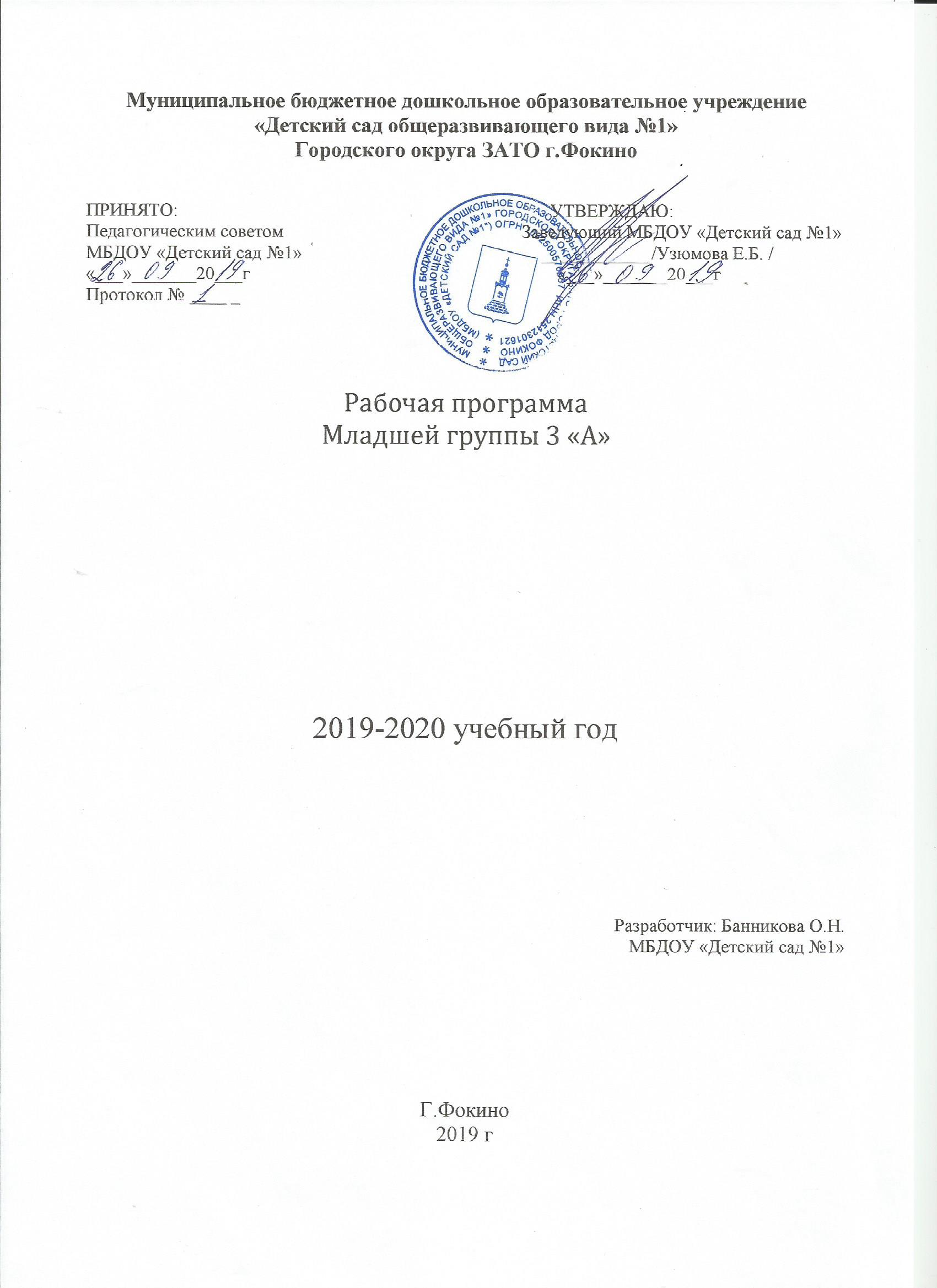 СодержаниеРабочей программы I. Целевой разделПояснительная записка………………………………………………………………..…..4Цели и задачи……………………………………………………………………..………….4Принципы и подходы к формированию Программы…………………………………..….5Планируемые результаты освоения детьми Образовательной программы……....7II Содержательный раздел3. Описание образовательной деятельности………………….……………….….…….....103.1. Основные направления образовательных областей………………………..….……..….114 Образовательная область «Речевое развитие»……………………….…………………..…155. Образовательная область «Познавательное развитие»……………………………..…… .176  Образовательная область «Художественно-эстетическое развитие» …………….……...207  Образовательная область «Физическое развитие»………………………………………...228 Описание вариативных форм, способов, методов и средств реализации Программы…..28 III Организационный раздел9. Описание материально-технического обеспечения Программы………….………….…..2910 Режим дня ………………………………………………………………………….….…….3111 Традиционные события, праздники, мероприятия…………………………………..…...3212 Особенности организации предметно-пространственной среды…………….………….33Нормативно-правовая базаФедеральный закон № 273-ФЗ "Об образовании в Российской Федерации« от 29.12.2012 Федеральный государственный образовательный стандарт дошкольного образования №1155 от 17.10.13.Концепция дошкольного воспитания – главный нормативный документ, на который опирается современная нормативно-правовая база системы дошкольного образования  (Одобрена решением коллегии Государственного комитета СССР по народному образованию 16 июня 1989 г. N 7/1) Концепция содержания непрерывного образования (дошкольное и начальное звено) утверждена ФКС по общему образованию МО РФ 17.06.2003Порядок организации и осуществления образовательной деятельности по основным общеобразовательным программам – образовательным программам дошкольного образования (Вместо типового Положения) N 1014 от 30 августа 2013 гСанПин 2.4.1.3049-13 «Санитарно-эпидемиологические требования к устройству, содержанию и организации режима работы дошкольных образовательных организаций» N 26 от 15 мая 2013 Профессиональный стандарт педагога (Концепция и содержание) Впервые в российском образовании разрабатывается концепция и содержание профессионального стандарта педагога. Профессиональный стандарт призван повысить мотивацию педагогических работников к труду и качеству образования. Указ президента Российской Федерации о национальной стратегиидействий в интересах детей на 2012 - 2017 годы N 761 от 1 июня 2012 годаКонституция Российской Федерации (12 декабря 1993 г.) ст. 43, 72.Конвенция ООН о правах ребенка (20 ноября 1989 г.)I. Целевой раздел1. Пояснительная записка1.1 Цели и задачи реализации обязательной части ПрограммыЦели Программы:создание благоприятных условий для   полноценного проживания ребенком дошкольного детства, формирование основ базовой культуры личности, всестороннее развитие психических и физических качеств в соответствии с возрастными и индивидуальными особенностями, подготовка к жизни в современном обществе, к обучению в школе, обеспечение безопасности жизнедеятельности дошкольника;создание развивающей образовательной среды, представляющей систему условий социализации и индивидуализации детей.Задачи:Сохранять и укреплять физическое и психическое здоровье детей, в том числе их эмоциональное благополучие;Обеспечить равные возможности для полноценного развития каждого ребенка в период дошкольного детства независимо от пола, нации, языка, социального статуса, физиологических и других особенностей (в том числе ограниченных возможностей здоровья);Создать благоприятные условия развития детей в соответствии с их возрастными и индивидуальными особенностями и склонностями, развития способностей и творческого потенциала каждого ребенка  как субъекта отношений с самим собой, другими детьми, взрослыми и миром;Формировать общую культуру личности детей, в том числе ценностей здорового образа жизни, развить их социальные, нравственные, эстетические, интеллектуальные, физические качества, инициативность, самостоятельность и ответственность ребенка, формировать  предпосылки учебной деятельности; Обеспечить  вариативность и разнообразие содержания Программ и организационных форм дошкольного образования, возможности формирования Программ различной направленности с учетом образовательных потребностей, способностей и состояния здоровья детей;Формировать социокультурную среду, соответствующую возрастным, индивидуальным, психологическим и физиологическим особенностям детей;Обеспечить психолого-педагогическую поддержку семьи и повысить компетентности родителей (законных представителей) в вопросах развития и образования, охраны и укрепления здоровья детей.Цели и задачи реализации части программы, формируемой участниками образовательных отношений:	МБДОУ «Детский сад общеразвивающего вида №1» в части формируемой участниками образовательных отношений реализует Социально-коммуникативное развитие.	Цель: содействие целостному духовно-нравственному воспитанию детей в процессе освоения культуры и традиций своего народа, создание условий для формирования зачатков у дошкольников ценностных ориентиров и нравственных норм, основанных на культурно - исторических, духовно-нравственных и патриотических  принципах.	Задачи:- повысить осознание ребенком своих эмоциональных проявлений и взаимоотношений и тем самым обеспечить всестороннее гармоническое развитие его личности, эмоциональный комфорт;- помочь детям преодолеть барьеры в общении, лучше понять себя и других, снять психическое напряжение, дать возможность для самовыражения ребенка;- помочь ребёнку найти своё место в системе социальных отношений, окружающем мире через познание самого себя, отношений между сверстниками;- научить детей жить в гармонии с собой и окружающим миром, сформировать сознательную установку на здоровый образ жизни;- в процессе социализации осуществлять духовно-нравственное развитие личности ребёнка;- формировать у детей позицию местного патриотизма, любви к Приморскому краю;-  сохранение исторической преемственности поколений;-  воспитание бережного отношения к историческому и культурному наследию России;-  формирование региональной общности, чувству и осознанию «малой Родины».Модель работы по реализации части, формируемой участниками образовательного процесса - работа по проектам:	Объём части, формируемой участниками образовательных отношений 20%. Реализация части Программы, формируемой участниками образовательных отношений – как часть НОД в предметах: Формирование целостной картины мира. Развитие речи. Художественная литература. Природное окружение. Музыкальное.Направления в работеФормы взаимодействия взрослого и детей.Игры нравственного и духовно-нравственного содержания;Работа по проектам;Разнообразные виды творческой художественно-продуктивной деятельности детей;Чтение и обсуждение детской художественной литературы;Проведение совместных праздников;Педагогические ситуации;Просмотр слайд-фильмов, видеофильмов;Организация выставок (совместная деятельность детей и родителей);Анкетирование родителей по вопросам духовно-нравственного воспитания.1.2 Принципы и подходы к формированию Программы.Принципы и подходы к формированию основной общеобразовательной    Программы: принцип развивающего образования, целью которого является развитие ребенка;принцип научной обоснованности образовательного процесса (содержание Программы должно соответствовать основным положениям возрастной педагогики и психологии);принцип практической применимости педагогических подходов (содержание Программы имеет возможность реализации в массовой практике дошкольного образования);принцип полноты, необходимости и достаточности содержания (позволяет решать поставленные цели и задачи только на необходимом и достаточном материале, максимально приближаться к разумному «минимуму»);принцип единства воспитательных, развивающих и обучающих целей и задач образования детей дошкольного возраста, в процессе реализации которых формируются такие знания, умения и навыки, которые имеют непосредственное отношение к развитию детей дошкольного возраста;принцип интеграции образовательных областей в соответствии с их спецификой и возможностями и особенностями воспитанников, спецификой и возможностями образовательных областей; принцип сбалансированности совместной деятельности взрослого и детей,   самостоятельной деятельности детей не только в рамках непосредственно  образовательной деятельности, но и при   проведении режимных моментов;принцип адекватности дошкольному возрасту форм взаимодействия с воспитанниками.  	Построение образовательного процесса строится на адекватных возрасту формах работы с детьми. Основной формой работы с дошкольниками и ведущим видом их деятельности является игра.	Принципы и подходы к формированию части Программы, формируемой участниками образовательных отношений.•	«Позитивный центризм» (отбор знаний, наиболее актуальных для ребенка данного возраста);•	Дифференцированный подход к каждому ребенку, максимальный учет его психологических особенностей, возможностей и интересов;•	Рациональное сочетание разных видов деятельности, адекватный возрасту баланс интеллектуальных, эмоциональных и двигательных нагрузок;•	Деятельностный подход - любые знания приобретаются ребенком во время активной деятельности;•	Культуросообразность – основывается на ценностях региональной, национальной и мировой культуры, технологически реализуется посредством культурно-средового подхода к организации деятельности в детском объединении;•	Интеграция – этот принцип позволяет совместить в одной работе аспекты таких научных и общечеловеческих знаний, как музыка, рисование и др.Региональный компонент необходимо осуществлять, опираясь на следующие положения:- приоритет общечеловеческих гуманистических ценностей при отборе материала народной культуры;- вариативность конкретного содержания в соответствии с местными условиями воспитания и развития детей;- современный уровень образования.Для решения поставленных задач в ДОУ используются  парциальные программы: 1. Программа адаптации ребёнка к детскому саду. «Особенности адаптационного периода». Л.Б. Белкина 2.Программа художественного воспитания, обучения и развития детей «Цветные ладошки». И.А.Лыкова. .3. Программа по экологическому образованию и краеведению «Листья в ладонях». Дальневосточного отделения центра по защите окружающей среды ИСАР.Вторая младшая группа (от 3 до 4 лет) В возрасте 3–4 лет ребенок постепенно выходит за пределы семейного круга. Его общение становится внеситуативным. Взрослый становится для ребенка не только членом семьи, но и носителем определенной общественной функции. Желание ребенка выполнять такую же функцию приводит к противоречию с его реальными возможностями. Это противоречие разрешается через развитие игры, которая становится ведущим видом деятельности в дошкольном возрасте.	Изобразительная деятельность ребенка зависит от его представлений о предмете. В этом возрасте они только начинают формироваться. Графические образы бедны. У одних детей в изображениях отсутствуют детали, у других рисунки могут быть более детализированы. Дети уже могут использовать цвет. Большое значение для развития мелкой моторики имеет лепка. Младшие дошкольники способны под руководством взрослого вылепить простые предметы. В этом возрасте детям доступны простейшие виды аппликации. Конструктивная деятельность в младшем дошкольном возрасте ограничена возведением несложных построек по образцу и по замыслу. В младшем дошкольном возрасте развивается перцептивная деятельность. Дети от использования предэталонов — индивидуальных единиц восприятия, переходят к сенсорным эталонам — культурно-выработанным средствам восприятия. К концу младшего дошкольного возраста дети могут воспринимать до 5 и более форм предметов и до 7 и более цветов, способны дифференцировать предметы по величине, ориентироваться в пространстве группы детского сада, а при определенной организации образовательного процесса — и в помещении всего дошкольного учреждения. Развиваются память и внимание. По просьбе взрослого дети могут запомнить 3–4 слова и 5–6 названий предметов. К концу младшего дошкольного возраста они способны запомнить значительные отрывки из любимых произведений.Дошкольники способны установить некоторые скрытые связи и отношения между предметами. В младшем дошкольном возрасте начинает развиваться воображение, которое особенно наглядно проявляется в игре, когда одни объекты выступают в качестве заместителей других.Взаимоотношения детей обусловлены нормами и правилами. В результате целенаправленного воздействия они могут усвоить относительно большое количество норм, которые выступают основанием для оценки собственных действий и действий других детей.Взаимоотношения детей ярко проявляются в игровой деятельности. Они скорее играют рядом, чем активно вступают во взаимодействие. Однако уже в этом возрасте могут наблюдаться устойчивые избирательные взаимоотношения. Конфликты между детьми возникают преимущественно по поводу игрушек. Положение ребенка в группе сверстников во многом определяется мнением воспитателя.Начинает развиваться самооценка, при этом дети в значительной мере ориентируются на оценку воспитателя. Продолжает развиваться также их половая идентификация, что проявляется в характере выбираемых игрушек и сюжетов.2. Планируемые результаты освоения детьми основной Образовательной программы        Требования к результатам освоения Программы представлены в виде целевых ориентиров дошкольного образования, которые представляют собой социально-нормативные возрастные характеристики возможных достижений ребёнка на этапе завершения уровня дошкольного образования.Построения образовательной политики на соответствующих уровнях с учётом целей дошкольного образования, общих для всего образовательного пространства Российской Федерации;Решения задач: формирования Программы; анализа профессиональной деятельности; взаимодействия с семьями;Изучения характеристик образования детей в возрасте от 2 месяцев до 4 лет;Информирования родителей и общественности относительно целей дошкольного образования, общих для всего образовательного пространства РФ.Целевые ориентиры обязательной части Программы:	Специфика дошкольного детства (гибкость, пластичность развития ребенка, высокий разброс вариантов его развития, его непосредственность и непроизвольность) не позволяет требовать от ребенка дошкольного возраста достижения конкретных образовательных результатов и обусловливает необходимость определения результатов освоения образовательной программы в виде целевых ориентиров.Целевые ориентиры образования в младенческом и раннем возрасте• Ребенок интересуется окружающими предметами и активно действует с ними; эмоционально вовлечен в действия с игрушками и другими предметами, стремится проявлять настойчивость в достижении результата своих действий.• Использует специфические, культурно фиксированные предметные действия, знает назначение бытовых предметов (ложки, расчески, карандаша и пр.) и умеет пользоваться ими; владеет простейшими навыками самообслуживания; стремится проявлять самостоятельность в бытовом и игровом поведении; проявляет навыки опрятности.• Владеет активной речью, включенной в общение; может обращаться с вопросами и просьбами, понимает речь взрослых; знает названия окружающих предметов и игрушек. • Стремится к общению со взрослыми и активно подражает им в движениях и действиях; появляются игры, в которых ребенок воспроизводит действия взрослого. • Проявляет интерес к сверстникам; наблюдает за их действиями и подражает им. • Проявляет интерес к стихам, песням и сказкам, рассматриванию картинок, стремится двигаться под музыку; эмоционально откликается на различные произведения культуры и искусства.• У ребенка развита крупная моторика, он стремится осваивать различные виды движений (бег, лазанье, перешагивание и пр.). С интересом участвует в подвижных играх с простым содержанием, несложными движениями.	Целевые ориентиры части Программы, формируемой участниками образовательных отношений.Личностные: Любознательный, активный. Интересуется новым, неизвестным в окружающем мире (мире предметов и вещей, мире отношений и своем внутреннем мире) Эмоционально отзывчивый, откликается на эмоции близких людей и друзей. Эмоционально реагирует на мир природы.  Проявляет уважение к жизни (в различных ее формах) и заботу об окружающей среде.Интеллектуальные: Имеет первичные представления о себе, семье, обществе, государстве, мире и природе. Ребенок имеет представление о себе, собственной принадлежности и принадлежности других людей к определенному полу; о составе семьи, родственных отношениях и взаимосвязях, распределении семейных обязанностей, семейных традициях; об обществе, его культурных ценностях; о государстве и принадлежности к нему; о мире. Проявляет патриотические чувства, ощущает гордость за свою страну, ее достижения, имеет представление о ее географическом разнообразии, многонациональности, важнейших исторических событиях.	Система оценки результатов освоения программы	В соответствии с ФГОС ДО, целевые ориентиры не подлежат непосредственной оценке, в том числе в виде педагогической диагностики (мониторинга), и не являются основанием для их формального сравнения с реальными достижениями детей.  	Однако педагог в ходе своей работы должен выстраивать индивидуальную траекторию развития каждого ребенка. Результаты наблюдения педагог получает в естественной среде: в игровых ситуациях, в ходе режимных моментов, на занятиях. 	Инструментарий для педагогической диагностики — карты наблюдений детского развития, позволяющие фиксировать индивидуальную динамику и перспективы развития каждого ребенка в ходе:• коммуникации со сверстниками и взрослыми (как меняются способы установления и поддержания контакта, принятия совместных решений, разрешения конфликтов, лидерства и пр.); • игровой деятельности;• познавательной деятельности (как идет развитие детских способностей, познавательной активности);• проектной деятельности (как идет развитие детской инициативности, ответственности и автономии, как развивается умение планировать и организовывать свою деятельность);• художественной деятельности;• физического развития.Результаты педагогической диагностики могут использоваться исключительно для решения следующих образовательных задач:1) индивидуализации образования (в том числе поддержки ребенка, построения его образовательной траектории или профессиональной коррекции особенностей его развития);2) оптимизации работы с группой детей.В ходе образовательной деятельности педагоги должны создавать диагностические ситуации, чтобы оценить индивидуальную динамику детей и скорректировать свои действия. Вторая младшая группа (от 3 до 4 лет)«Социально-коммуникативное развитие»К концу года дети могут:	Одеваться и раздеваться в определённой последовательности. Помогать накрывать стол к обеду. Кормить рыб и птиц (с помощью воспитателя).	Принимать на себя роль, непродолжительно взаимодействовать со сверстниками в игре от имени героя. Объединять несколько игровых действий в единую сюжетную линию; отражать в игре действия с предметами и человеческие взаимоотношения. Придерживаться игровых правил в дидактических играх. Следить за развитием театрализованного действия и эмоционально на него отзываться (кукольный, драматический театры). Разыгрывать по просьбе взрослого и самостоятельно небольшие отрывки из знакомых сказок. Имитировать движения, мимику, интонацию изображаемых героев. Принимать участие в беседах о театре (театр – актёры – зрители, поведение людей в зрительном зале). «Познавательное развитие»К концу года дети могут:Называть знакомые предметы, объяснять их назначение, выделять признаки и называть их (цвет, форма, материал). Ориентироваться в помещении детского сада. Называть свой город. Знать и называть некоторые растения, животных и их детёнышей. Выделять наиболее характерные сезонные изменения в природе. Проявлять бережное отношение к природе.	Группировать предметы по цвету, размеру, форме (отобрать все красные, все большие, все круглые предметы и т.д.). Составлять при помощи взрослого группы из однородных предметов и выделять один предмет из группы. Находить в окружающей обстановке один и много одинаковых предметов. Определять количественное соотношение двух групп предметов; понимать конкретный смысл слов: больше-меньше, столько же. Различать круг, квадрат, треугольник, предметы, имеющие углы и круглую форму. Понимать смысл обозначений: вверху-внизу, впереди-сзади, слева-справа, на, над-под, верхняя-нижняя (полоска). Понимать смысл слов: утро, вечер, день, ночь.«Речевое развитие»К концу года дети могут:Рассматривать сюжетные картинки. Отвечать на разнообразные вопросы взрослого, касающиеся ближайшего окружения. Использовать все части речи, простые нераспространённые предложения и предложения с однородными членами.	Рассказывать содержание произведения с опорой на рисунки в книге, на вопросы воспитателя. Называть произведение (в произвольном изложении), прослушав отрывок из него. Читать наизусть небольшое стихотворение при помощи взрослого.«Художественно-эстетическое развитие»К концу года дети могут:	Изображать отдельные предметы, простые композиции и незамысловатые по содержанию сюжеты. Подбирать цвета, соответствующие изображаемым предметам. Правильно пользоваться карандашами, фломастерами, кисть и красками. Уметь отделять от большого куска пластилина небольшие комочки, раскатывать их прямыми и круговыми движениями ладоней. Лепить различные предметы, состоящие из 1-3 частей, используя разнообразные приёмы лепки.	Создавать изображения предметов из готовых фигур. Украшать заготовки из бумаги разной формы. Подбирать цвета, соответствующие изображаемым предметам и по собственному желанию; аккуратно использовать материалы.	Знать, называть и правильно использовать детали строительного материала. Располагать кирпичики, пластины вертикально. Изменять постройки, надстраивая или заменяя одни детали другими. Слушать музыкальное произведение до конца. Узнавать знакомые песни. Различать звуки по высоте (в пределах октавы). Замечать изменения в звучании (тихо-громко). Петь, не отставая и не опережая друг друга. Выполнять танцевальные движения: кружиться в парах, притопывать попеременно ногами, двигаться под музыку с предметами (флажки, листочки, платочки и др.). Различать и называть музыкальные инструменты (металлофон, барабан и др.)«Физическое развитие»К концу года дети могут:Ходить прямо, не шаркая ногами, сохраняя заданное воспитателем направление. Бегать, сохраняя равновесие, изменяя направление, темп бега в соответствии с указаниями воспитателя. Сохранять равновесие при ходьбе и беге по ограниченной плоскости, перешагивать через предметы. Ползать на четвереньках, лазать по лесенке-стремянке, гимнастической стенке произвольным способом. Отталкиваться в прыжках на двух ногах, прыгать в длину с места не менее чем на 40 см. Катать мяч в заданном направлении с расстояния 1,5 м, бросать мяч двуми руками от груди, из-за головы; ударять мячом об пол, бросать его вверх 2-3 раза подряд и ловить; метать предметы правой и левой рукой на расстояние не менее 5 м.II Содержательный раздел3. Описание образовательной деятельности3.1 Основные направления образовательных областей	Содержание психолого-педагогической работы по освоению детьми образовательных областей «Социально-коммуникативное развитие», «Познавательное развитие», «Речевое развитие»,  «Художественно-эстетическое развитие», «Физическое развитие» ориентировано на разностороннее развитие дошкольников с учетом их возрастных и индивидуальных особенностей.«Социально-коммуникативное развитие» 	Социально-коммуникативное развитие направлено на усвоение норм и ценностей, принятых в обществе, включая моральные и нравственные ценности; развитие общения и взаимодействия ребенка со взрослыми и сверстниками; становление самостоятельности, целенаправленности и саморегуляции собственных действий; развитие социального и эмоционального интеллекта, эмоциональной отзывчивости, сопереживания, формирование готовности к совместной деятельности со сверстниками, формирование уважительного отношения и чувства принадлежности к своей семье и к сообществу детей и взрослых в Организации; формирование позитивных установок к различным видам труда и творчества; формирование основ безопасного поведения в быту, социуме, природе.«Познавательное развитие» 	Познавательное развитие предполагает развитие интересов детей, любознательности и познавательной мотивации; формирование познавательных действий, становление сознания; развитие воображения и творческой активности; формирование первичных представлений о себе, других людях, объектах окружающего мира, о свойствах и отношениях объектов окружающего мира (форме, цвете, размере, материале, звучании, ритме, темпе, количестве, числе, части и целом, пространстве и времени, движении и покое, причинах и следствиях и др.), о малой родине и Отечестве, представлений о социокультурных ценностях нашего народа, об отечественных традициях и праздниках, о планете Земля как общем доме людей, об особенностях ее природы, многообразии стран и народов мира.  «Речевое развитие»	Речевое развитие включает владение речью как средством общения и культуры; обогащение активного словаря; развитие связной, грамматически правильной диалогической и монологической речи; развитие речевого творчества; развитие звуковой и интонационной культуры речи, фонематического слуха; знакомство с книжной культурой, детской литературой, понимание на слух текстов различных жанров детской литературы; формирование звуковой аналитико-синтетической активности как предпосылки обучения грамоте. «Художественно-эстетическое развитие»Художественно-эстетическое развитие предполагает развитие предпосылок ценностно-смыслового восприятия и понимания произведений искусства (словесного, музыкального, изобразительного), мира природы; становление эстетического отношения к окружающему миру; формирование элементарных представлений о видах искусства; восприятие музыки, художественной литературы, фольклора; стимулирование сопереживания персонажам художественных произведений; реализацию самостоятельной творческой деятельности детей (изобразительной, конструктивно-модельной, музыкальной и др.)                       «Физическое развитие»Физическое развитие включает приобретение опыта в следующих видах деятельности детей: двигательной, в том числе связанной с выполнением упражнений, направленных на развитие таких физических качеств, как координация и гибкость; способствующих правильному формированию опорно-двигательной системы организма, развитию равновесия, координации движения, крупной и мелкой моторики обеих рук, а также с правильным, не наносящем ущерба организму, выполнением основных движений (ходьба, бег, мягкие прыжки, повороты в обе стороны), формирование начальных представлений о некоторых видах спорта, овладение подвижными играми с правилами; становление целенаправленности и саморегуляции в двигательной сфере; становление ценностей здорового образа жизни, овладение его элементарными нормами и правилами (в питании, двигательном режиме, закаливании, при формировании полезных привычек и др.).Основная цель организации образовательной деятельности - регламентировать непосредственную образовательную деятельность с детьми, определить её направленность, установить виды и формы организации, количество  в неделю.            Общий объем обязательной части программы рассматривается в соответствии с возрастом воспитанников, основными направлениями их развития, включает время  отведенное на: -образовательную деятельность, осуществляемую в процессе организации различных видов детской деятельности (совместная деятельность педагога с детьми), воспитатель самостоятельно выбирает формы образовательной деятельности детей.Формы организации образовательной деятельности:-  для детей с 1 года до 3 лет – подгрупповая;- в дошкольных группах -  фронтальные В соответствии с образовательной Программой ДОУ и санитарными правилами образовательная деятельность организуется в течение года с сентября по май. В середине учебного года (21 декабря – 10 января) организуются каникулы. В летний период образовательная деятельность  не проводятся.  Продолжительность   непосредственной  образовательной деятельности (НОД):- для детей 3-4 года жизни – не более 15 мин.;Максимально допустимый объем образовательной нагрузки в первой половине дня :          В младших не превышает 30 минутВ соответствии с Законом «Об образовании» ст. 45  для воспитанников ДОУ предлагаются дополнительные образовательные услуги, которые организуются во вторую половину дняДополнительная образовательная деятельность:- для детей 3 и 4 года жизни  - 1 раз в неделю не более 15 минут (физкультурно-спортивного направления, социально-личностного направления)Структура: Непосредственно-образовательная деятельность состоит из обязательной части и части формируемой участниками образовательных отношений.  Обязательная часть состоит из федерального компонента, часть формируемая участниками образовательных отношений формируется дошкольным образовательным учреждением на основании приоритетного направления ДОУ. На основе структуры непосредственной образовательной деятельности составлена сетка образовательной нагрузки.	Цель - отрегулировать нагрузку, определить чередование различных видов образовательных областей  в целях снятия  перегрузки, предупредить утомляемость, разнообразить формы проведения непосредственной образовательной деятельности, чередовать статичные и динамичные виды деятельности, распределить нагрузку между воспитателями и специалистами.Особенности воспитательно-образовательного процесса	В данной модели образовательного процесса представлено 4 блока, реализующихся по характеру взаимодействия взрослого с детьми, а также по способу организации развивающего содержания.  	Первый блок образовательного процесса, режимные моменты, включает в себя деятельность организационного, бытового характера, направленную на охрану жизни и здоровья детей, привитию детям культурно-гигиенических навыков, самообслуживания, формированию понятия здорового образа жизни.	Второй блок образовательного процесса («партнерский»), содержит такие линии развития детей, как формирование культуры познания и развитие творческой активности. Она реализуется преимущественно в форме совместной свободной деятельности воспитателя с детьми, где взрослый занимает позицию инициатора и заинтересованного партнера. Чаще выбирая игру как ведущий прием обучения. Форма организации детей может быть подгрупповой, индивидуальной и групповой. 	Третий блок реализуется в форме свободной деятельности детей, для осуществления которой взрослый должен создать развивающую предметную среду. 		Четвертый блок предусматривает участие родителей в воспитательно-образовательном процессе и формы взаимодействия семьи и детского сад.Учебный план4. Образовательная область «Речевое развитие»5. Образовательная область «Познавательное развитие»6. Образовательная область «Художественно – эстетическое развитие»7. Образовательная область «Физическая культура»8. Описание вариативных форм, способов, методов и средств реализации  Программы. Социализация, развитие общения, нравственное воспитаниеВторая младшая группа (от 3 до 4 лет) Закреплять навыки организованного поведения в детском саду, дома, на улице. Продолжать формировать элементарные представления о том, что хорошо и что плохо. Обеспечивать условия для нравственного воспитания детей. Поощрять попытки пожалеть сверстника, обнять его, помочь. Создавать игровые ситуации, способствующие формированию внимательного, заботливого отношения к окружающим. Приучать детей общаться спокойно, без крика. Формировать доброжелательное отношение друг к другу, умение делиться с товарищем, опыт правильной оценки хороших и плохих поступков. Учить жить дружно, вместе пользоваться игрушками, книгами, помогать друг другу. Приучать детей к вежливости (учить здороваться, прощаться, благодарить за помощь). Ребенок в семье и сообществе патриотическое воспитаниеОбраз Я. Постепенно формировать образ Я. Сообщать детям разнообразные, касающиеся непосредственно их сведения (ты мальчик, у тебя серые глаза, ты любишь играть и т. п.), в том числе сведения о прошлом (не умел ходить, говорить; ел из бутылочки) и о происшедших с ними изменениях (сейчас умеешь правильно вести себя за столом, рисовать, танцевать; знаешь «вежливые» слова). Семья. Беседовать с ребенком о членах его семьи (как зовут, чем занимаются, как играют с ребенком и пр.) Детский сад. Формировать у детей положительное отношение к детскому саду. Обращать их внимание на красоту и удобство оформления групповой комнаты, раздевалки (светлые стены, красивые занавески, удобная мебель, новые игрушки, в книжном уголке аккуратно расставлены книги с яркими картинками). Знакомить детей с оборудованием и оформлением участка для игр и занятий, подчеркивая его красоту, удобство, веселую, разноцветную окраску строений. Обращать внимание детей на различные растения, на их разнообразие и красоту. Вовлекать детей в жизнь группы, воспитывать стремление поддерживать чистоту и порядок в группе, формировать бережное отношение к игрушкам, книгам, личным вещам и пр. Формировать чувство общности, значимости каждого ребенка для детского сада. Совершенствовать умение свободно ориентироваться в помещениях и на участке детского сада. Формировать уважительное отношение к сотрудникам детского сада (музыкальный руководитель, медицинская сестра, заведующая), их труду; напоминать их имена и отчества. Родная страна. Формировать интерес к малой родине и первичные представления о ней: напоминать детям название города (поселка), в котором они живут; побуждать рассказывать о том, где они гуляли в выходные дни (в парке, сквере, детском городке) и пр.III Организационный раздел9. Описание материально-технического обеспечения ПрограммыВ групповых помещениях для воспитанников создана развивающая предметно-пространственная среда. Организация образовательного пространства и разнообразие материалов, оборудования и инвентаря (в зданиях и на участке) обеспечивают:Игровую, познавательную, исследовательскую и творческую активность всех воспитанников, экспериментирование с доступными детям материалами (в том числе с песком и водой);Двигательную активность, в том числе развитие крупной и мелкой моторики, участие в подвижных играх и соревнованиях;Эмоциональное благополучие детей во взаимодействии с предметно-пространственным окружением;Возможность самовыражения детей.Нормативная правовая и методическая литература по организации предметно-развивающей средыБелая К.Ю. Методическая деятельность в дошкольной организации М. ТЦ Сфера 2014Микляева Н.В. Предметно-развивающая среда детского сада М. ТЦ Сфера 2013.Федеральный государственный образовательный стандарт дошкольного образования: Письма и приказы Минобрнауки М. ТЦ Сфера 2014Цквитария Т.А. В помощь старшему воспитателю. Книга 2: Диагностика, предметно- пространственная среда М. ТЦ Сфера 2014Компоненты и содержание режима пребывания детей 10. Режим дня Режим дня зимний (сентябрь - май)Режим дня летний (июнь-август)11. Традиционные события, праздники, мероприятияКомплексно-тематическое содержание воспитательно-образовательного процесса12. Особенности организации предметно-пространственной средыПри построении предметно-пространственной среды в детском саду, Программа учитывает принципы организации предметно-развивающей среды, представленные в Концепции дошкольного воспитания (Разработана ВНИКом «Школа» и НИИ дошкольного воспитания АПН СССР науч.ред.В.В.Давыдов 1989 год). Согласно ей «организация предметной среды в детском саду должна быть подчинена цели психологического благополучия ребёнка. Высокая культура интерьера применительно к ребёнку не роскошь, а условие построения «развивающей среды». Принцип дистанции, позиции при взаимодействии. Самое задушевное общение взрослого с ребёнком, доверительные беседы ведутся на основе пространственного принципа «глаза в глаза». Одно из условий среды, которое делает такое общение легко осуществимым – это разновысокая мебель. Её высота должна быть такой, чтобы не только взрослый без затруднений мог «спуститься», приблизиться к позиции ребёнка, но и ребёнок мог «подняться» до позиции взрослого, а иногда посмотреть на него сверху. В связи с этим планировка помещений должна быть такова, чтобы каждый мог найти место, удобное для занятий и комфортное с точки зрения его эмоционального состояния: достаточно удалённое от детей и взрослых, или, наоборот, позволяющее ощущать тесный контакт с ними, или же предусматривающее в равной мере и контакт, и свободу одновременно.Принцип активности. Ребёнок и взрослый как бы становятся творцами своего предметного окружения. По сравнению с обычной семейной обстановкой среда в дошкольном учреждении должна быть более интенсивно развивающей, провоцирующей возникновение и развитие познавательных интересов ребёнка, его волевых качеств, эмоций и чувств. Так, например, на стенах развешены рамки (паспарту) на доступной для детей высоте, в которые легко вставляются различные репродукции или рисунки, и тогда ребёнок может менять оформление стен в зависимости от своего настроения или новых эстетических вкусов. Звуковой дизайн может использоваться в детских играх как активный фон и дополнение. В игровом пространстве должны быть созданы реальные условия для воссоздания ребёнком «взрослых» форм деятельности.Принцип стабильности – динамичности развивающей среды. Ребёнок не «пребывает» в среде, а преодолевает её, «перерастает» её, постоянно меняется, становится другим в каждую минуту. А, следовательно, меняется для него и его окружение. Можно менять «фоны» и изменять обстановку до неузнаваемости. Комната, по желанию играющих, может быть преобразована в «театр», «кинотеатр», «выставочный зал», «галерею», «стадион» и т.д. Трансформация пространства, в том числе выполняемая детьми, реализуется с помощью применения раздвижных (и раскручивающихся рулонных) перегородок.Принцип комплексирования и гибкого зонирования. Жизненное пространство должно быть таким, чтобы оно давало возможность построения непересекающихся сфер активности. Это позволит детям в соответствии со своими интересами и желаниями свободно заниматься одновременно разными видами деятельности, не мешая друг другу: физкультурой, музыкой, рисованием, конструированием, рассматриванием иллюстраций и диапозитивов, математическими играми, наблюдениями и т.д.Принцип эмоциогенности среды, индивидуальной комфортности и эмоционального благополучия каждого ребёнка и взрослого. Недостаток импульсов обедняет и ограничивает развитие ребёнка по всем сферам, а перенасыщенная среда с хаотической организацией стимулов дезориентирует его. Окружение должно давать детям разнообразные и меняющиеся впечатления. Для создания индивидуальной комфортности ребёнка необходимо так организовать пространство, чтобы, например, интимные моменты его жизни проходили вне поля зрения других.Принцип сочетания привычных и неординарных элементов в эстетической организации среды. Постижение детьми категории эстетического начинается с «элементарных кирпичиков», своеобразного языка искусства: красоты звуков, цветовых пятен, абстрактных линий, остроумной трактовки образа лаконичными графическими средствами.Принцип открытости – закрытости. Новый проект среды должен иметь характер открытой, не замкнутой системы, способной к изменению, корректировке и, самое главное, развитию. Принцип учёта половых и возрастных различий детей. Построение игровой среды с учётом половых различий как представление мальчикам и девочкам проявлять свои склонности в соответствии с принятыми в обществе эталонами мужественности и женственности. Принцип открытости применительно к возрасту означает, что по мере взросления ребёнка изменение окружающего требует всё более целенаправленных действий, связанных с планированием и преодолением препятствий: у малышей связь между собственной активностью и изменениями среды более непосредственная.Возрастная группаНазвание проектаСрок реализацииЗащита проектаВторая младшаяЖивотные , которые нас окружаютСентябрь-маймайРежимные моментыСовместная деятельность с педагогомСамостоятельная деятельность детейСовместная деятельность с семьейПрием детейУтренняя гимнастикаУмываниеПитаниеСонЗакаливающие процедурыПрогулкиБеседыЭкскурсииЧтениеИгры РассказыПоказыУпражнения по рисованию, лепке,конструированию, трудФизические упражненияПодвижные игрыИграСюжетно-ролевая играНастольно-печатные игрыКонструированиеИзобразительная деятельностьДидактические игрыФизические упражненияПодвижная играБеседыКонсультацииИнформирование по вопросам воспитанияСобранияСовместные праздники и развлеченияДни здоровьяОрганизация предметно-развивающей средыГруппыВид непосредственной образовательной деятельности(Жирным шрифтом выделены названия предметов в плане занятий)Объём недельной образовательной нагрузки (минуты)Объём недельной образовательной нагрузкиМладшая группа«А»1. Познавательное развитие    Формирование целостной картины мираЯвления общественной жизни.Природное окружение15чередуются2 часа30 мин(10 НОД)Младшая группа«А»2. Речевое развитиеРазвитие речи/ Художественная литература.152 часа30 мин(10 НОД)Младшая группа«А»4. Познавательное развитие.Формирование элементарных математических представлений.152 часа30 мин(10 НОД)Младшая группа«А»5. Художественно-эстетическое развитие. Рисование.152 часа30 мин(10 НОД)Младшая группа«А»6. Художественно-эстетическое развитие.Лепка/ Аппликация.15 чередуются2 часа30 мин(10 НОД)Младшая группа«А»7. Художественно-эстетическое развитие.Музыка30(2 НОД)2 часа30 мин(10 НОД)Младшая группа«А»8. Физическое развитие.Физическая культура в помещении30 (2 НОД)2 часа30 мин(10 НОД)Младшая группа«А»9. Физическое развитиеФизическая культура на прогулке152 часа30 мин(10 НОД)Сентябрь ДатаРазвитие речиОзнакомление с художественной литературойСентябрь тематемаСентябрь Звуковая культура речи: звуки а,уГербова стр30Чтение русской народной сказки «Кот,петух и лиса» стр29Сентябрь ЗКР звук у стр 32Чтение стихотворения «Аленушка» стр 29Сентябрь Купание куклы стр 32Рассказывание рнс «Снегурушка и лиса» стр34Сентябрь ЗКР звук а стр30Чтение потешки «Солнышко – ведрышко»ОктябрьтематемаОктябрь«Овощи» стр 37Заучивание наизусть «Лошадка» А. Барто стр39ОктябрьЗвук [и] стр 40Чтение сказки «Цыпленок» стр41ОктябрьРассматривание картины «Мы играем» стр 43Чтение рнс «Колобок»ОктябрьЗКР звук оЗаучивание стихотворения А. Плещеева «Осень наступила»НоябрьДататематемаНоябрьЗКР звук иЧтение стихотворений об осениНоябрьРассказывание по картине «Коза с козлятами»Чтение стихотворений С. Маршака «Детки в клетке»НоябрьЗКР повторение гласных звуков а,о,у,иЧтение «Сказки о глупом мышонке»ДататематемаДекабрьЗКР звук б стр 56 ГербоваЧтение сказки «Снегурушка и лиса» стр49ДекабрьРассматривание картины «Зимой на прогулке» стр.59Чтение стихотворения «Машенька» А. Барто стр57ДекабрьИгра – инсценировка «У матрешки новоселье» стр 52Чтение рассказа Л.Воронковой «Снег идет» стр51ДекабрьЗКР звук ы стр54Рассказывание рнс «Кот,петух и лиса» стр53ДекабрьдататематемаЯнварьМартРассматривание иллюстраций к сказке «Гуси- лебеди» стр54Чтение рнс «Гуси-лебеди» стр53ЯнварьМартЗКР звуки м и мь стр 56Рассказывание сказки «Три медведя» стр63ЯнварьМартЗКР звуки п и пь стр56Чтение сказки «Снегурушка и лиса» комплексные занятия стр125ЯнварьМартБеседа о сказке «Снегурушка и лиса» стр133Чтение рассказов В. Бианки «Лис и мышонок» стр153дататематемаФевральЗКР звуки б,бь стр60Чтение сказки «Лиса изаяц» стр59ФевральСоставление сюжетного рассказа по набору игрушекУшакова З№22 стр.69Заучивание стихотворения В.Берестова «Петушки распетушились» стр 61ФевральБеседа на тему «Что такое хорошо и что такое плохо» стр62Чтение сказки «Петушок и бобовое зернышко» к.з.стр171 ФевральЗКР звук с к.з. стр177Чтение сказки «Коза-дереза» стр184дататематемаМартЗКР звуки т п к стр 65Чтение стихотворения И.Косякова «Все она» стр64МартРассматривание сюжетных картин стр68 Чтение сказки «У Страха глаза велики» Гербова стр67МартСоставление описательного рассказа по предметной картинеУшакова З№ 32 стр 91Стихотворение «Усатый –полосатый» С.Маршак стр202МартМартдататематемаапрельЗКР звук ф стр71Чтение  А.Плещеева «Весна» стр70апрельЗКР звук с стр 75Чтение и драматизация рнп «Курочка-рябушечка» стр73апрельЗКР звук сь стр226Заучивание стихотворения «Весенняя гостья» С.И.Белоусова стр 220апрельЗКР звуки з,зь,ц стр231Рассказывание сказки «Курочка ряба» стр227дататематемамайЗКР звук ш стр 238Чтение сказки К.Чуковского «Цыпленок» стр245майРассматривание сюжетных картин стр244Чтение сказки «Бычок-черный бочок,белые копытца» стр 76майЗКР звуки с,з,цЗаучивание стихотворения В.Берестова «Котенок» стр251майРассматривание картины «Дети кормят курицу и цыплят» стр94Повторения заученных стихотворений стр78датаФормирование элементарных математических представленийФормирование целостной картины мирасентябрьтема	тема	сентябрьЗакреплять умение различать шар и куб стр10 Помораева«Здравствуйте!»Комплексные занятия По программе «От рождения до школы» под редакцией Н.Вераксы,Т.С.Комаровой, М.А.Васильевой 2младшая группастр.15сентябрьЗакреплять умение различать контрастные по величине предметы, используя при этом слова большой, маленький стр11«Что нам осень подарила?»«От рождения до школы» под редакцией Н.Е.Веракса, стр.28сентябрьБашенка и лесенка стр45«Листопад,листопад, засыпает старый сад стр43сентябрьЦветочки стр51Игрушки в нашей комнате стр49дататематемаоктябрьУмение различать количество предметов, используя слова один, много, мало стр11Хорошо у нас в саду стр56октябрьПознакомить с составлением группы предметов из отдельных предметов и выделение из нее одного предмета стр12Где ночует солнце? Стр64октябрьПознакомить с кругом стр13Кошка икотенок стр69октябрьПродолжать учить различать и называть круг и сравнивать круги по величине стр14Плоды фруктовых деревьев стр77дататематеманоябрьУчить сравнивать два предмета по длине и обозначать результат сравнения словами длинный-короткий, длиннее-короче стр15Ветер-ветерок стр83ноябрь Учить находить один и много предметов в специально созданной обстановке, отвечать на вопрос сколько стр16Как звери к зиме готовятся? Стр90ноябрьПознакомить с квадратом стр 16Классификация посуды стр96Продолжать учить различать и называть круг и квадрат стр 17Наш семейный альбом стр103дататематемадекабрьСовершенствовать умение сравнивать два предмета по длине, обозначать словами длинный-короткий, длиннее-короче, одинаковые по длине стр18Наступила зима стр108декабрьПродолжать совершенствовать умение находить один и много в окружающей обстановке. Закрепит круг, квадрат стр 19Зима в лесу стр115декабрь Учить сравнивать две равные группы предметов способом наложения, понимать значение слов по много, поровну стр20Магазин одежды стр122декабрьПродолжать учить сравнивать две равные группы предметов способом наложения, по много, поровну, столько-сколько стр21Праздник с игрушками стр128дататематемаянварьУчить сравнивать два предмета по ширине, используя приемы наложения и приложения, обозначать словами широкий-узкий, шире-уже стр22День и ночь стр136январьПродолжать учить сравнивать два предмета по ширине стр23Дикие животные стр142январьПознакомить с треугольником стр 24Новоселье стр150январьПродолжать знакомить с треугольником, учить называть и сравнивать его с квадратом стр26Поможем зайке стр156дататематемафевраль Упражнять в определении пространственных направлений и обозначать их словами вверху-внизу стр27Большие и маленькие звездочки стр162февраль Упражнять в определении пространственных направлений от себя стр27Мы поздравляем наших пап стр169февраль Продолжать учить сравнивать предметы по высоте стр28Самолет построим сами стр173февраль Учить сравнивать две неравные группы предметов способом наложения, обозначать словами больше-меньше, столько-сколько стр29Мамы всякие нужны стр180тематемаМартПродолжать сравнивать две неравные группы предметов способами наложения и приложения стр31Едем в гости к бабушке стр186МартСовершенствовать умение сравнивать две равные и неравные группы предметов стр32Кто живет рядом с нами? Стр192МартУчить различать и называть части суток день и ночь стр33Бытовые приборы стр198Март Упражнять различать и называть геометрические фигуры круг, квадрат, треугольник стр34Мы-космонавты стр205тематемаапрельУчить воспроизводить заданное количество предметов и звуков по образцу стр 35Солнечные зайчики стр211апрельУпражнять в умении различать пространственные направления от себя стр36Деревья и кустарники на нашем участке стр217апрельСовершенствовать умение составлять группу предметов из отдельных предметов и выделять один предмет из группы стр37Кто построил этот дом стр224апрельЗакреплять умение различать и называть части суток утро, вечер стр38Где мы живем? Стр229тематемамайУчить определять пространственное расположение предметов, используя предлоги на, под, в, и т.д. стр 39Дождик песенку поет стр 235майСовершенствовать умение различать и называть круг , квадрат, треугольник, шар, куб стр40Шестиногие малыши стр241майЗнакомство. Заборчик стр 236Классификация предметов стр247майПовторение пройденного материалаНаш друг светофор стр 253РисованиеЛепка/АппликациясентябрьдататематемасентябрьЗнакомство с карандашом и бумагой стр26 КомароваЗнакомство с пластилином стр27сентябрьИдет дождь стр 27Лепка Конфетки стр 28сентябрьПривяжем к шарикам цветные ниточки стр29Аппликация Большие и маленькие мячи стр28сентябрьКрасивые лесенки стр31Шарики катятся по дорожке аппликация стр32дататематемаоктябрьРазноцветный ковер из листьев стр33Колобок лепка стр36октябрьЦветные клубочки стр34Большие и маленькие яблоки на тарелке аппликация стр 35октябрьКолечки стр36Подарок любимому щенку лепка стр 38октябрьРаздувайся, пузырь… стр37Ягоды и яблоки на блюдце аппликация стр 38тематеманоябрьКрасивые воздушные шары стр41Разноцветные огни в домиках аппликация стр42ноябрьРазноцветные колеса стр 43Крендельки лепка стр42ноябрьНарисуй что нибудь круглое стр 45Шарики и кубики аппликация стр 43ноябрьНарисуй что хочешь стр46Пряники лепка стр44тематемадекабрьСнежные комочки стр48Погремушка лепка стр49декабрьДеревья на нашем участке стр50Пирамидка аппликация стр51декабрьЕлочка стр51Башенка лепка стр53декабрьЗнакомство с дымковской игрушкой стр53Наклей игрушку аппликация стр54ЯнварьНовогодняя елка с огоньками и шариками стр55Мандарины и апельсины лепка стр57Январь«Украсим рукавичку-домик» стр561 «Украсим красивую салфетку аппликация стр58ЯнварьДымковская уточка стр582.«Снеговик» лепкадататематемаФевральМы слепили снеговика стр62Воробушки и кот лепка стр63ФевральСветит солнышко стр63Узор на круге аппликация стр 64ФевральСамолеты летят стр65      2.«Самолет» лепкаФевральДеревья в снегу стр 66Открытка папе аппликациядататематемаМартКрасивые флажки на ниточке стр69 Цветы в подарок маме и бабушке аппликацияМартЦветы к празднику стр 71Неваляшка лепка стр70МартКнижки-малышки стр73Салфетка аппликация стр73Март«Шагают наши ноженьки по узенькой дороженьке»Н,Е, Веракса стр.182Мишка-неваляшка лепка стр74дататематемаАпрель«Мой веселый, звонкий мяч»Н.Е. Веракса стр.187«Кирпичики» Н.Е. Веракса стр.224Апрель«Праздничные флажки»Н.Е.Веракса стр.1931.1 «Скворечник» (аппликация)Н.Е. Веракса стр.217Апрель«Одуванчик»Н.Е. Веракса стр.1992. «Утенок в лужице» Н.Е.Веракса стр.235Апрель«Матрешек русских хоровод»Н.Е. Веракса стр.2042.2. «Едем на поезде» Т.М. Бондаренко стр.227дататематемаМай «Яркие флажки»Н.Е.Веракса стр.2231.«Скоро праздник придет»Н.Е. Веракса стр.202Май«Цып-цып-цып, мои цыплятки»Н.Е.Веракса стр.2111.1«Цыплята на лугу» (аппликация)Н.Е. Веракса стр.215Май«Листочки и почки»Н.Е.Веракса стр.2262. «Цыплята гуляют»Н.Е .Веракса стр.211МайПо замыслу2.2. «Домик»Н.Е. Веракса  стр.253датаФизкультура в помещенииФизкультура в помещенииФизкультура на улицесентябрь1 неделяХодьба и бег  небольшими группами в прямом направлении за воспитателем. Учить ходить между двумя линиями, сохраняя равновесие. (Л.И. Пензулаева «Физ.занятия с детьми 3-4 лет» стр.27)Ходьба и бег всей группой в прямом направлении за воспитателем, подпрыгивание на двух ногах на месте.(Л.И. Пензулаева стр.28) Учить катать мяч между предметами. Закреплять навыки ползания. Учить держать равновесие. (Е. Вареник «Занятия с детьми по физкультуре с детьми 3 – 7 лет»)сентябрь2 неделяОзнакомить детей с ходьбой и бегом в колонне  небольшими группами. Учить энергично отталкивать мяч двумя руками при катании друг другу, выдерживая направление движения. (Л.И. Пензулаева стр.29)Учить детей ходить и бегать колонной по всей группе, подлезать под шнур.(Л.И.Пензулаева стр.31)Упражнять в прыжках на обеих ногах с продвижением вперед («Физкультурные занятия с детьми» Л.И. Пензулаева )сентябрь3 неделяучить катать мяч между предметами. Закреплять навыки ползания. Учить держать равновесие(«Занятия с детьми по физкультуре с детьми 3 – 7лет» Е. Вареник)Развивать ориентировку в пространстве, умение действовать по сигналу; группироваться при лазании под шнур.Упражнять детей в ходьбе и беге в колонне по одному. («Физкультурные занятия с детьми» Л.И. Пензулаева )сентябрь4 неделяУпражнять в сохранении равновесия при ходьбе на ограниченной площади опоры: развивать умение приземляться на полусогнутые ноги в прыжках.Упражнять в прыжках с приземлением на полусогнутые ноги; в энергичном отталкивании мяча при прокатывании друг другу.Упражнять детей в ходьбе и беге в колонне по одному.  Развитие координации движений, укрепление мышечного аппарата стопы. («Занятия с детьми по физкультуре с детьми 3 – 7 лет» Е. Вареник)датаВ помещенииВ помещенииНа улицеоктябрь1 неделяУпражнять детей в ходьбе и беге с остановкой по сигналу; в ползании. Развивать ловкость в игровом задании с мячомУпражнять детей в ходьбе и беге по кругу, с поворотом в другую сторону по сигналу воспитателя; развивать координацию движений при ползании на четвереньках и упражнении в равновесии. Учить детей ходить друг за другом, на носках и пятках. Учить ходить друг за другом, упражнять в ползании на четвереньках между предметами.октябрь2 неделяУчить детей ходить и бегать по кругу сохраняя устойчивое равновесие в ходьбе и беге по ограниченной площади, упражнять в подпрыгивании на двух ногах на месте.(Л.И. Пензулаева стр.33)Учить детей во время ходьбы и бега останавливаться по сигналу воспитателя, при перепрыгивании приземляться на полусогнутые ноги, упражнять в прокатывании мячей.(Л.И. Пензулаева стр.34)«Равновесие «Пойдём по мостику». («Физкультурные занятия с детьми» Л.И. Пензулаева) октябрь3 неделяЗакреплять умение ползать по гимнастической скамейке. Продолжать учить держать равновесие.(«Занятия с детьми по физкультуре с детьми 3 – 7 лет» Е. Вареник)Упражнять в ходьбе колонной по одному с выполнением заданий; прыжках из обруча в обруч, учить приземляться на полусогнутые ноги; упражнять в прокатывании мяча друг другу; развивать координацию движений и глазомер. ( Л.И Пензулаева стр.34)«Физкультурные занятия с детьми» Л.И. Пензулаева стр. 70октябрь4 неделяЗакреплять умение ходить и бегать по кругу, учить энергичномуРазвивать умение действовать по сигналу воспитателя; развивать координацию движений и ловкость при прокатывании мяча между предметами; упражнять в ползании. (Л.И. Пензулаева Стр.37)«Игровое задание с мячом «Прокати – не задень»ноябрь1 неделяУпражнять в ходьбе и беге, учить сохранять равновесие в ходьбе по уменьшенной площади, мягко приземляться в прыжках стр 39Упражнять в ходьбе в колонне по одному, выполняя задание по указанию воспитателя, в прыжках из обруча в обруч, упражнять в прокатывании мяча друг другу стр40Игровые упражнения : равновесияноябрь2 неделяУпражнять в ходьбе и беге в колонне по одному, ловить мяч , брошенный воспитателемУпражнять в ходьбе и беге в колонне по одному, ползать на четвереньках в прямом направленииИгровые упражнения: подлезание под дугуноябрь3 неделяУпражнять в ходьбе колонной по одному, закреплять умение подлезать под дугуУпражнять в беге колонной по одному,сохранять равновесие при ходьбе по уменьшенной поверхностиИгровые упражнения: прыжкиноябрь4 неделяУчить детей останавливаться во время бега и ходьбы по сигналу воспитателяЗакреплять умение ходить и бегать по кругу, учить энергичному отталкиванию мяча при прокатывании друг другуИгровые упражнения с мячомдекабрь1 неделяХодить и бегать врассыпную, сохранять устойчивое равновесие при ходьбе по доскеХодить и бегать по кругу, упражнять в прокатывании мячаИгровые упражнения: подлезаниедекабрь2 неделяХодить и бегать врассыпную, катать мяч друг другу, подлезать под дугуХодить и бегать по кругу, не держась за руки, подлезать под шнур не касаясь руками полаИгровые упражнения: равновесиедекабрь3 неделяПознакомить с построением и ходьбой парами, упражнять в прыжках , продвигаясь впередХодить и бегать врассыпную, при спрыгивании, продолжать учить мягкому приземлениюИгровые упражнения: прыжки, спрыгиваниедекабрь4 неделяУпражнять ходьбе парами и беге врассыпную, прокатывать мяч другдругуУпражнять в ходьбе и беге с остановкой на сигнал воспитателя, формировать правильную осанку при ходьбе по доскеИгровые упражнения: с мячомВ помещенииВ помещенииНа улицеЯнварь2 неделяУпражнять в ходьбе с выполнением заданий, развивая внимание, реакцию на сигнал воспитателя; в ползании, развивая координацию движений; в равновесии (Л.И. Пензулаева Стр.37.)Упражнять детей в ходьбе и беге врассыпную, развивая ориентировку в пространстве; в сохранении равновесия и прыжках.(Л.И. Пензулаева Стр.39)«Равновесие «В лес по тропинке»».Январь3 неделяУпражнять в ходьбе и беге с выполнением заданий; в приземлении на полусогнутые ноги со скамейки; в прокатывании мяча.(Л.И. Пензулаева Стр.40)Упражнять детей в ходьбе и беге с остановкой по сигналу воспитателя; в прокатывании мяча между предметами, умении группироваться при лазании под дугу.(Л.И. Пензулаева Стр.41)«Ползание. Игровое задание «Паучки»»Январь4 неделяУпражнять детей в ходьбе и беге врассыпную, развивая ориентировку в пространстве; упражнять в ползании на повышенной опоре; и сохранении равновесия при ходьбе по доске.(Л.И. Пензулаева Стр.42)Повторить ходьбу с выполнением задания; упражнять в сохранении равновесия на ограниченной площади опоры; прыжки на двух ногах, продвигаясь вперёд.(Л.И. Пензулаева Стр.43)«Равновесие . Игровое упражнение «Пройди – не задень»».В помещенииВ помещенииНа улицеФевраль1 неделяУпражнять детей в ходьбе колонной по одному, беге врассыпную; в прыжках на двух ногах между предметами; в прокатывании мяча развивая глазомер(Л.И. Пензулаева Стр.45)Упражнять в умении действовать по сигналу воспитателя в ходьбе вокруг предметов; развивать ловкость при катании мяча друг другу; повторить упражнение в ползании; развивая координацию движений.(Л.И. Пензулаева Стр.46)«Прыжки «Зайки- прыгуны»»Февраль2 неделяПовторить ходьбу с выполнением заданий.  Упражнять в ползании под дугу, не касаясь руками пола; сохранении устойчивого равновесия при ходьбе по уменьшенной площади опоры. (Л.И. Пензулаева Стр.47)Упражнять в ходьбе и беге вокруг предметов; развивать координацию движений при ходьбе переменным шагом; повторить прыжки с продвижением вперёд.(Л.И. Пензулаева Стр.50)«Ползание. Игровое упражнение «Жучки на бревнышке»»Февраль3 неделяУпражнять детей в ходьбе и беге с выполнением заданий; в прыжках с высоты и мягком приземлении на полусогнутые ноги; развивать ловкость и глазомер в задании с мячом. (Л.И. Пензулаева Стр.51)Упражнять детей в ходьбе и беге переменным шагом; развивая координацию движений разучить бросание мяча через шнур, развивая ловкость и глазомер; повторить ползание под шнур, не касаясь руками пола. (Л.И. Пензулаева Стр.52)«Равновесие «Пройди- не упади ».Февраль4 неделяУпражнять детей в ходьбе с выполнением заданий, развивая внимание, реакцию на сигнал воспитателя; в ползании, развивая координацию движений; в равновесии.Упражнять детей в ходьбе и беге врассыпную, развивая ориентировку в пространстве; в сохранении устойчивого равновесии и прыжках.«Кто дальше бросит»В помещенииВ помещенииНа улицеМарт1 неделяУпражнять в ходьбе и беге врассыпную; упражнять в умении группироваться в лазании под дугу повторить упражнение в равновесии.(Л.И. Пензулаева Стр.53)Повторить ходьбу с выполнением заданий. Упражнять в ползании под дугу, не касаясь руками пола; сохранении устойчивого равновесия при ходьбе по уменьшенной площади опоры.«Прыжки «Весёлые воробышки»»Март2 неделяУпражнять детей в ходьбе и беге по кругу; в сохранении устойчивого равновесия при ходьбе по доске; повторить прыжки между предметами (Л.И. Пензулаева Стр.55)Упражнять в ходьбе и беге вокруг предметов; развивать координацию движений при ходьбе переменным шагом; повторить прыжки с продвижением вперед.«Равновесие. «Перешагни – не наступи»».Март3 неделяУпражнять в ходьбе и беге врассыпную; разучить прыжки в длину с места, развивать ловкость при прокатывании мяча. (Л.И. Пензулаева Стр.56)Упражнять детей в ходьбе и беге с выполнением заданий; в прыжках с высоты и мягком приземлении на полусогнутые ноги; развивать ловкость и глазомер в заданиях  с мячом. «Ровным шажком».Март4 неделяРазвивать умение действовать по сигналу воспитателя. Упражнять в бросании мяча о пол и ловле его двумя руками, в ползании на повышенной опоре.(Л.И. Пензулаева Стр.57)Упражнять в ходьбе переменным шагом, развивая координацию движений; разучить бросание мяча через шнур, развивая ловкость и глазомер; повторить ползание под шнур, не касаясь руками пола.«Прыжки «Парашютисты»».В помещенииВ помещенииНа улицеАпрель1неделяРазвивать координацию движений в беге и ходьбе между предметами; повторить упражнения в ползании; упражнять в сохранении устойчивого равновесия при ходьбе на повышенной опоре.(Л.И. Пензулаева Стр.58)Упражнять в ходьбе и беге врассыпную; упражнять в умении группироваться в лазании под дугу; повторить упражнение в равновесии.«Прыжки «Через канавку»»Апрель2 неделяПовторить ходьбу и бег ходьбу и бег вокруг предметов, прыжки через шнуры. Упражнять в сохранении равновесия при ходьбе на повышенной опоре.(Л.И. Пензулаева Стр. 60)Упражнять детей в ходьбе и беге по кругу; в сохранении устойчивого равновесия при ходьбе по ограниченной площади опоры; повторить прыжки между предметами.«Прыжки из кружка в кружок».Апрель3 неделяУпражнять в ходьбе и беге, с выполнением заданий; в приземлении на полусогнутые ноги в прыжках. Развивать ловкость в упражнениях с мячом. (Л.И. Пензулаева Стр.61)Упражнять в ходьбе и беге врассыпную; разучить прыжки в длину с места; развивать ловкость при прокатывании мяча.«Прыжки «Кто прыгнет дальше»».Апрель4 неделяПовторить ходьбу и бег с выполнением заданий; развивать ловкость и глазомер в упражнениях с мячом, упражнять в ползании на ладонях и ступнях (Л.И. Пензулаева Стр.62)Развивать умение действовать по сигналу воспитателя. Упражнять в бросании мяча о пол и ловле его двумя руками, в ползании на повышенной опоре.«бросание мешочков в горизонтальную цель правой и левой рукой».В помещенииВ помещенииНа улицеМай1 неделяУпражнять в ходьбе с остановкой по сигналу повторить ползание между предметами; упражнять в сохранении устойчивого равновесия при ходьбе на повышенной опоре.( Л.И. Пензулаева Стр.63)Развивать координацию движений в ходьбе и беге между предметами; повторить упражнение в ползании; упражнять в сохранении устойчивого равновесия при ходьбе на повышенной опоре.«Равновесие. Ходьба по доске боком приставным шагом, руки на поясе, в умеренном темпе»Май2 неделяПовторить ходьбу и бег врассыпную, развивать ориентировку в пространстве; повторить задание в равновесии и прыжках(Л.И. Пензулаева Стр.65)Упражнять в ходьбе и беге, с выполнением заданий; в приземлении на полусогнутые ноги в прыжках; развивать ловкость в упражнениях с мячомУпражнять в прыжках через линию, шнур.Май3 неделяУпражнять в ходьбе и беге между предметами; в прыжках со скамейки на полусогнутые ноги; в прокатывании мяча друг другу. (Л.И. Пензулаева)Упражнять в ходьбе с остановкой по сигналу воспитателя; повторить ползание между предметами; упражнять в сохранении устойчивого равновесия при ходьбе на повышенной опоре.«Прыгать вверх с места, доставая предмет»Май4 неделяХодьба с выполнением заданий по сигналу воспитателя; упражнять в бросании мяча вверх и ловля его; ползании по гимнастической скамейке. (Л.ИПензулаева Стр. 67)Упражнять детей в ходьбе и беге между предметами; в прыжках со скамейки на полусогнутые ноги; в прокатывании мяча друг другу.«Игровые упражнения на пройденный и освоенный материал.                         1. «Жуки»                                    2. «Прокати – поймай»         3.П/и «Найди свой цвет».Компоненты и содержание режима пребываниядля детей от 3 до 4 летКомпоненты и содержание режима пребываниядля детей от 3 до 4 летРегламент Примерное распределение времени в деньСодержание образования1. Регламентированная деятельность (НОД и другие специально организованные формы работы), в т.ч.:ежедневно30 минСодержание образованияНОДежедневно2х15Содержание образованияутренняя гимнастикаежедневно10 минутСодержание образованияразвлечения, праздник1 раз в неделю 15 минутСодержание образованияПримечание.Целесообразно использовать интегрированные формы работы и виды деятельности.Примечание.Целесообразно использовать интегрированные формы работы и виды деятельности.Примечание.Целесообразно использовать интегрированные формы работы и виды деятельности.Содержание образования2.Нерегламентированные виды деятельности (совместная деятельность воспитателя и ребенка в групповых и индивидуальных формах работы), в т.ч.:ежедневно4 часа 00 минут,в т. ч.:Содержание образованияиграежедневно85 минутСодержание образованиядвигательная деятельностьежедневно50 минутСодержание образованияпредметно-практическая, исследовательская деятельностьежедневно40 минутСодержание образованиячтение книг, рассказывание, познавательное общениеежедневно30 минутСодержание образованиявоспитание и обучение в процессе выполнения режимных моментовежедневно30 минутСодержание образованияпсихолого-педагогическое сопровождениеежедневно5 минутСодержание образованияПримечание.Целесообразно использовать интегрированные формы работы и виды деятельности.Примечание.Целесообразно использовать интегрированные формы работы и виды деятельности.Примечание.Целесообразно использовать интегрированные формы работы и виды деятельности.Уход и присмотр за ребенком Уход и присмотр за ребенком Уход и присмотр за ребенком Содержание присмотра и уходаОрганизация режимных процессов, в т.ч.:ежедневно6 часов 45 минутСодержание присмотра и уходасонежедневно2 - 2,5 часаСодержание присмотра и уходапрогулка2 раза в день3 - 4 часаСодержание присмотра и уходагигиенические процедуры (умывание, одевание, раздевание, туалет)2 раза в день25 минутСодержание присмотра и уходазакаливающие и другие оздоровительные процедурыежедневно30 минутСодержание присмотра и уходаОказание помощи ребенку в выполнении режимных процессов, в т.ч.:ежедневнов течение дняСодержание присмотра и уходав гигиенических процедурахежедневнов течение дняСодержание присмотра и уходав одевании, раздеванииежедневнов течение дняСодержание присмотра и уходав приеме пищиежедневнов течение дняСодержание присмотра и ухода5.Наблюдение за эмоциональным состоянием и самочувствием ребенка в течение дня (во время игр, НОД , режимных процессовежедневнов течение дняСодержание присмотра и ухода6.Работа с родителями (ежедневное информирование родителей о состоянии здоровья, самочувствия, развитии ребенка)ежедневнов течение дняСодержание присмотра и ухода6.Работа с родителями (ежедневное информирование родителей о состоянии здоровья, самочувствия, развитии ребенка)ежедневно15 минут2 младшая группа (3-4 года)7.30-8.00 Прием детей, свободная игра, самост. деятельность. 8.10-8.15  Утренняя гимнастика8.15-8.45  Завтрак8.45 -9.00 Игры, самостоятельная деятельность.9.00-9.40  Образовательная деятельность9.40-9.50  Второй завтрак10.00 -12.00  Прогулка. Игра12.00-12.20 Возвращение с прогулки, самостоятельная деятельность12.20-12.50 Обед12.50-15.00 Сон15.00-15.40 Закаливание, самостоятельная деятельность15.40-15.55 Организованная детская деятельность15.55-16.20 Самостоятельная   деятельность в центрах развития, игры.16.20-16.45 Усиленный полдник          16.45-18.00 Прогулка18.00-19.30 Игры, самостоятельная деятельность, уход детей домой.2 младшая группа07.30-08.00 Прием детей на улице, самостоятельная деятельность.08.10-08.15 Утренняя гимнастика 08.15-08.45 Завтрак08.45 -09.00 Игры, самостоятельная деятельность.09.00-09.40  Прогулка. 09.40-09.50 Второй завтрак09.50 -12.00  Прогулка. Игра. Образ.деятельн.  художественно – эстетического направления на прогулке12.00-12.20 Возвращение с прогулки, самостоятельная деятельность12.20-12.50 Обед12.50-15.00 Сон15.00-15.25 Закаливание. Пробежка после сна15.25-16.10 Игры, самостоятельная    деятельность 16.10-16.25 Усиленный полдник         16.25-18.00 Прогулка, игры, «Двигательный игровой час», развлечения 18.00-19.30 Игры, прогулка, самостоятельная деятельность, уход детей домой.Темыдата2мл5Осень. Развлечения на улице.Октябрь+6Выставка детского творчества «Осенняя фантазия».15-19 октября+7Неделя пожарной безопасности.  4-ая неделя октября +Конкурс «Лучшее оформление наглядной информации, ширм, папок-передвижек «Природа Приморского края»Октябрь 2019+12 Смотр-конкурс «Лучшее оформление группы к Новому году»24-28 декабря+13Смотр-конкурс «Роль музея в духовно-нравственном воспитании дошкольников»Январь 2019+15Праздник 23 февраля - День Защитника Отечества. Февраль 2020 +16Открытый показ театрализованной деятельностиМарт 2020+17Праздник 8 марта «Театр для мам»Март 2020+23Итоговые занятияМай+24Конкурс «Лучшее транспортное средство» ко дню защиты детей1 июня+25В летний период детский сад работает в каникулярном режиме.Июнь-август+